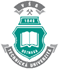 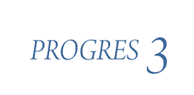 Přihláška do Soutěže o nejlepší disertační práci obhájenou v roce 2017Název disertace:Soutěžní kategorie:Autor (Jméno, Příjmení, titul):Rodné číslo 1:Datum narození 1:Místo narození 1:Adresa 1:Číslo bankovního účtu 1:E-mail: Jakou formou chcete vrátit disertační práci po skončení soutěže (vyberte jednu z možností): zaslání poštou na uvedenou adresu;  zaslání interní poštou VŠB osobní vyzvednutí v kanceláři administrátora soutěže jiné (uveďte): 1) – Tyto údaje jsou zapotřebí pro vyplacení finanční odměny v případě umístění přihlašované disertace v soutěži. K jiným účelům nebudou tyto údaje použity.